HARMONOGRAM   WYWOZU  ODPADÓW  KOMUNALNYCH  Z  TERENU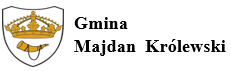 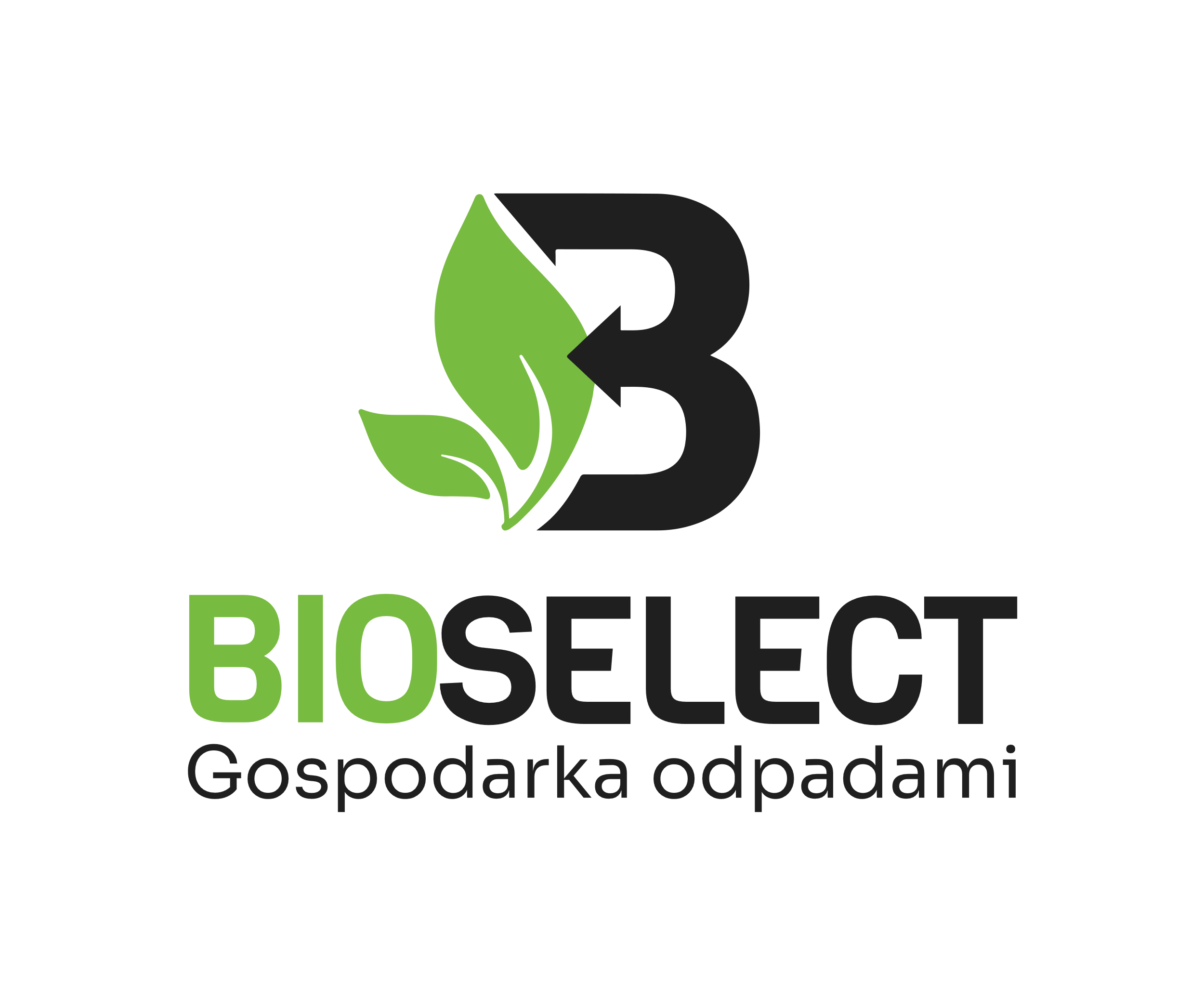 		GMINY MAJDAN KRÓLEWSKI W  2024r W MIEJSCOWOŚCI:	Punkt Selektywnej Zbiórki Odpadów w Rusinowie (obok Oczyszczalni Ścieków) jest czynny w każdy piątek w godz. 14.00-17.00 (należy posiadać aktualne potwierdzenie dokonania opłaty za gospodarowanie odpadami komunalnymi). PSZOK w Rusinowie odbiera wyłącznie odpady posegregowane.Prosimy właścicieli nieruchomości o uiszczanie opłaty w terminach do: 15 marca, 15 maja, 15 września, 15 listopada 2024 r. u sołtysów lub w banku BS O/Majdan Królewski nr rachunku : 45 9180 1018 2004 3009 0220 0095.UWAGA: Odpady ulegające biodegradacji (w tym bioodpady) - należy bezwzględnie poddawać kompostowaniu na terenie nieruchomości w przydomowym kompostowniku.Zbiórka odpadów wielkogabarytowych, zużytego sprzętu RTV, AGD i opon: - bez zgłoszeńW celu sprawnej zbiórki odpadów, w dniu odbioru prosimy o wystawienie pojemników/worków przed posesję do godziny 7.00 ranoODBIÓR I TRANSPORT ODPADÓW – BIOSELECT Sp. z o.o. w Rakowie – tel. 517-297-115.Wybrane posesje z trudnym dojazdemMarzecKwiecieńMajCzerwiecLipiecSierpieńWrzesieńPaździernikListopadGrudzieńWybrane posesje z trudnym dojazdemZmieszane odpady komunalne:Zmieszane odpady komunalne:Zmieszane odpady komunalne:Zmieszane odpady komunalne:Zmieszane odpady komunalne:Zmieszane odpady komunalne:Zmieszane odpady komunalne:Zmieszane odpady komunalne:Zmieszane odpady komunalne:Zmieszane odpady komunalne:Wybrane posesje z trudnym dojazdem20172205, 1903, 1707, 2118162018Wybrane posesje z trudnym dojazdemMetal i tworzywa sztuczne:Metal i tworzywa sztuczne:Metal i tworzywa sztuczne:Metal i tworzywa sztuczne:Metal i tworzywa sztuczne:Metal i tworzywa sztuczne:Metal i tworzywa sztuczne:Metal i tworzywa sztuczne:Metal i tworzywa sztuczne:Metal i tworzywa sztuczne:Wybrane posesje z trudnym dojazdem-30-17-19-29-16Wybrane posesje z trudnym dojazdemSzkło:Szkło:Szkło:Szkło:Szkło:Szkło:Szkło:Szkło:Szkło:Szkło:Wybrane posesje z trudnym dojazdem18--17--30--16Wybrane posesje z trudnym dojazdemPapier:Papier:Papier:Papier:Papier:Papier:Papier:Papier:Papier:Papier:Wybrane posesje z trudnym dojazdem-30---19-29--Wybrane posesje z trudnym dojazdemOdpady wielkogabarytowe (meble):Odpady wielkogabarytowe (meble):Odpady wielkogabarytowe (meble):Odpady wielkogabarytowe (meble):Odpady wielkogabarytowe (meble):Odpady wielkogabarytowe (meble):Odpady wielkogabarytowe (meble):Odpady wielkogabarytowe (meble):Odpady wielkogabarytowe (meble):Odpady wielkogabarytowe (meble):Wybrane posesje z trudnym dojazdem2603Wybrane posesje z trudnym dojazdemZużyty sprzęt RTV i AGD:Zużyty sprzęt RTV i AGD:Zużyty sprzęt RTV i AGD:Zużyty sprzęt RTV i AGD:Zużyty sprzęt RTV i AGD:Zużyty sprzęt RTV i AGD:Zużyty sprzęt RTV i AGD:Zużyty sprzęt RTV i AGD:Zużyty sprzęt RTV i AGD:Zużyty sprzęt RTV i AGD:Wybrane posesje z trudnym dojazdem2331Wybrane posesje z trudnym dojazdemZużyte opony:Zużyte opony:Zużyte opony:Zużyte opony:Zużyte opony:Zużyte opony:Zużyte opony:Zużyte opony:Zużyte opony:Zużyte opony:Wybrane posesje z trudnym dojazdem23-31